Общество с Ограниченной Ответственностью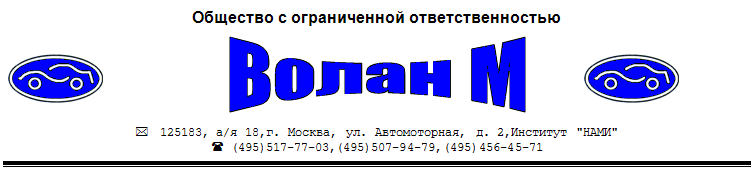 125239, г. Москва, ул. Михалковская, д. 17, кв. 68 8(495) 972-31-11, 8(925) 517-19-70ДОГОВОР № __________________на проведение экспертизы г. Москва	                                                            	                __________________________ г.________________________________________, именуемый(ая) в дальнейшем «Заказчик» с одной стороны и ООО «Волан М», именуемое в дальнейшем «Исполнитель», в лице Генерального Директора Коняхина Виталия Федоровича, действующего на основании Устава, с другой стороны, при совместном упоминании именуемые в дальнейшем Стороны заключили настоящий Договор (далее – Договор) о нижеследующем: ПРЕДМЕТ ДОГОВОРА1.1. Заказчик поручает, а Исполнитель принимает на себя проведение товароведческой экспертизы (исследования). 1.2. Цель проведения товароведческой экспертизы (исследования) - ответить на поставленные вопросы: Имеются ли в представленных на исследование __________________________________, какие-либо дефекты? Если да, то относятся ли выявленные дефекты к дефектам производственного или эксплуатационного характера?1.3. Срок оказания услуг: четыре дня с момента предоставления «Заказчиком» объектов исследования для проведения экспертизы (исследования) и необходимых документов. «Исполнитель» вправе оказать «Заказчику» предусмотренные настоящим договором услуги досрочно.2. ПРАВА И ОБЯЗАННОСТИ СТОРОН2.1. Исполнитель обязан: Оказать услуги с надлежащим качеством. Оказать услуги в полном объеме и в срок, установленный пунктом 1.3. настоящего Договора. По результатам исследования «Исполнитель» выдать «Заказчику» Заключения специалиста, подписанного специалистом, непосредственно выполнявшем экспертизу(исследование), и удостоверенную печатью. Предоставлять «Заказчику» по его просьбе все имеющиеся у него материалы, подтверждающие обоснованность и достоверность полученных в ходе исследования результатов. Осуществлять деятельность в соответствии с требованиями законодательства РФ, внутренними нормативными и подзаконными актами.Выдавать результаты работ по настоящему Договору третьим лицам, только с разрешения «Заказчика» или его представителя.Защищать (по приглашению «Заказчика») результаты работы по настоящему Договору в любых организациях, в том числе и судебных органах, а также перед любыми лицами в соответствии с действующим законодательством.2.2. Заказчик обязуется:Оплатить «Исполнителю» услуги в соответствии с условиями настоящего Договора.Предоставлять необходимые документы, объекты экспертизы и информацию о предмете разбирательства.3. СУММА ДОГОВОРА И ПОРЯДОК РАСЧЁТОВ3.1. Стоимость услуг по настоящему Договору составляет ______________  (_______________) рублей 00 копеек, НДС не облагается в связи с применением Исполнителем упрощенной системы налогообложения в соответствии со ст.ст. 346.12 и 346.13 главы 26.2. Налогового Кодекса Российской Федерации.3.2. «Заказчик» оплачивает услуги «Исполнителя» в течение 3 (трех) банковских дней с момента:Предоставления «Заказчиком» документов на исследование или подписания сторонами Договора.4. ОТВЕТСТВЕННОСТЬ СТОРОН4.1. За неисполнение обязательств по Договору «Исполнитель» и «Заказчик» несут ответственность в соответствии с действующим законодательством.4.2. «Исполнитель» несет ответственность за недостоверность сведений, содержащихся в Заключении специалиста, в размере ущерба, причиненного в связи с использованием этих сведений.4.3. Стороны освобождаются от ответственности по настоящему Договору в случае наступления форс-мажорных обстоятельств.5. ПРОЧИЕ УСЛОВИЯ  5.1. Коммерческие и другие условия настоящего Договора, результаты работы по Договору, сам Договор (его форма и содержание) конфиденциальны и без согласия сторон Договора передаче третьей стороне не подлежат. 5.2. Стороны обязуются:  В случае возникновения разногласий при выполнении настоящего Договора принимать все меры по их разрешению путем переговоров.Охранять имущественные и коммерческие интересы друг друга.При невозможности разрешения споров путем переговоров, спор передается на рассмотрение в Головинский районный Суд г. Москвы. 5.3. Перемена лиц в обязательствах возможна только по соглашению сторон. 5.4. Приложения к настоящему Договору являются его неотъемлемой частью.5.5. Настоящий Договор составлен в двух экземплярах, имеющих одинаковую юридическую силу, по одному экземпляру для каждой из сторон.6. СРОК ДЕЙСТВИЯ ДОГОВОРА6.1. Настоящий Договор вступает в силу с момента его подписания обеими сторонами и действует до полного исполнения Сторонами принятых на себя обязательств.7. РЕКВИЗИТЫ СТОРОН.11. Реквизиты и подписи сторонИСПОЛНИТЕЛЬ ЗАКАЗЧИКООО «Волан М»Юридический адрес: 125239, г. Москва, ул. Михалковская, д. 17, кв. 68Р/с 40702810538040023396ПАО Сбербанк РоссииК/с 30101810400000000225БИК 044525225ИНН 7743757587КПП 774301001ОГРН 1097746637625 Генеральный Директор___________________/ Коняхин В.Ф./                                        ______________________________________ Паспорт РФ _________ №____________, Паспорт выдан: _________________ ______________________________________ ______________________________________ Дата выдачи: __________________ г. Код подразделения: ______________.       Место жительства: __________________, ____________________________________________________________________________.___________________/ _________________/